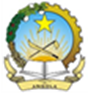 Mission Permanente de la République d’AngolaGenève38th UPR – SOMALIAStatement of Angola 6 May 202114h30-18h001.05mn – 91/108Madame President, Angola warmly welcomes the delegation of Somalia and thanks them for presenting a comprehensive national report. Angola commends Somalia for the positive cooperation of national authorities with the international and regional human rights bodies with a view to continue promoting and protecting human rights in the country, in particular women and girl’s rights. Constructively, Angola would like to recommend the following:  Ratify the CEDAW,Adopt an ambitious national strategy for women developement, including a women, peace and security based-approach,Implement specific measures to strengthen the protection of children affected by armed conflicts,Intensify efforts to promote and ensure decent jobs for youth, in line with SDG 8,  Angola wishes Somalia a successful review. I thank you, Madame President.	